Corporación Universitaria Minuto de Dios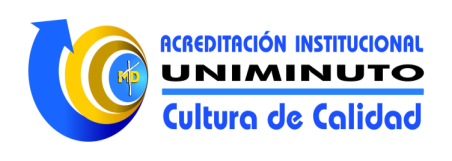 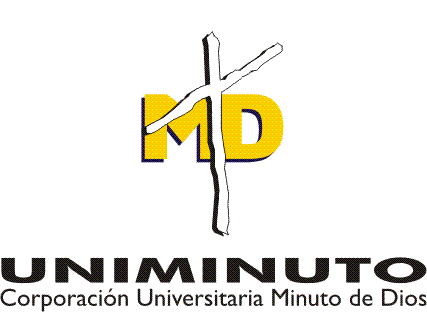 Sede Bogotá  Sur GUIA DE TRABAJOTECNOLOGÌA EN ELECTRÓNICAASIGNATURA: ELECTIVA TECNICA HMI Guía N.1                      F. Elaboración   27/08/2014                  DOCENTE: CAMILO PEÑATEMA: LOS SISTEMAS HMIObjetivos:Identificar que es TAG o variable del proceso.Reconocer las Entradas y salidas industriales típicas.Conocer lo que es un sistema HMI SCADA.ACTIVIDADContestar las siguientes preguntas realizando la lectura previa de los archivos 1 y 2 y la observación de los videos relacionados ubicados en la página.Defina con sus propias palabras que sería TAG o variable del proceso.Teniendo en cuenta la información suministrada en los videos, cuales son las principales características que tienen los sistemas HMI SCADA.De tres ejemplos (uno de la vida cotidiana y dos del ámbito industrial) donde se puedan utilizar los sistemas HMI SCADA. Cuales son las las principales Entradas y salidas industriales típicas en los sistemas con HMI.FECHA DE ENTREGA MÁXIMA:  4 de septiembre,  se puede presentar en pareja o individual, recordar la norma técnica APA para la presentación del taller.